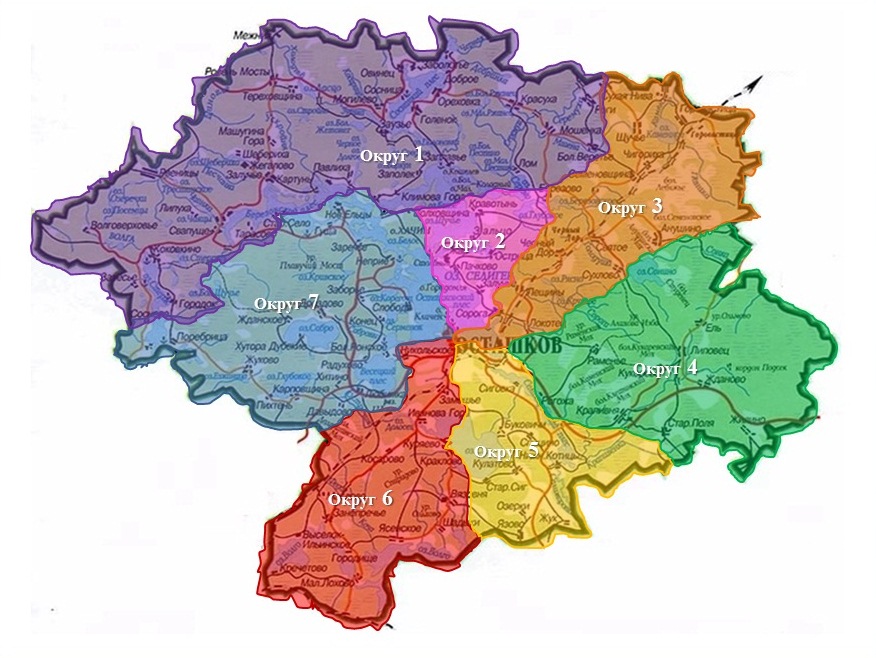 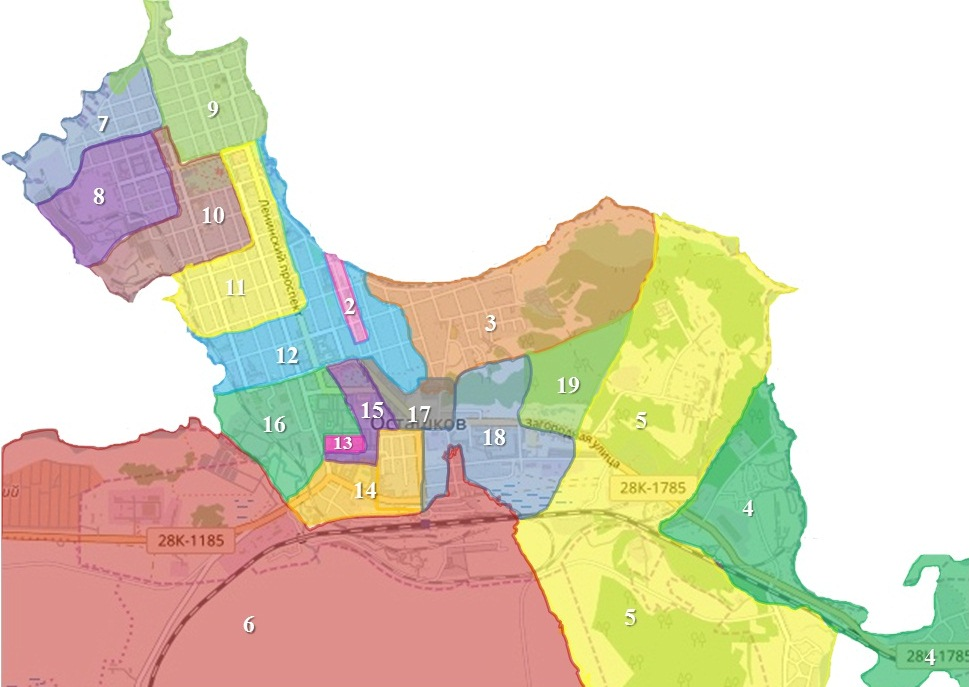 СХЕМАодномандатных избирательных округов для проведения выборов депутатов Осташковской городской Думы первого созываСХЕМАодномандатных избирательных округов для проведения выборов депутатов Осташковской городской Думы первого созываПеречень входящих в одномандатный избирательный округ номеров домов, улиц и населенных пунктовЧисло избирателей, зарегистрированных в одномандатном избирательном округеОдномандатный избирательный округ 11054(Залучьенское сельское поселение)д. Береснево, д. Болошово, д. Березовый Рядок, д. Большой Чащивец, д. Горка, д. Дмитровщина, д. Дубровка, д. Жалыбня, д. Жирома, д. Жегалово, д. Заболотье, д. Заозерье, д. Залучье, д. Заузье, д. Картунь, д. Корпово, д. Лучки, д. Матерово, д. Машугина Гора, д. Малый Чащивец, д. Межник, д. Могилево, д. Овинец, д. Перетерг, д. Поселье, д. Рязановщина, д. Ровень Мосты, д. Сосница, д. Тереховщина, д. Щебериха, Хутор Щемелинка.(Свапущенское сельское поселение)д. Алексеевское,  д. Барутино, д. Белка,  д. Волговер-ховье, д. Вороново, д. Воровское, д. Высокое, д. Городок, д. Залесье, д. Игнашевка, д. Ивановское, д. Ивановщина, д. Колода, д. Коковкино, д. Люшино, д. Липуха, д. Мосеевцы, д. Новинка, д. Подгорье, д. Рвеница, д. Свапуще, д. Старое Село, д. Савина Гора, д. Сосново, д. Третники, д. Трестино, д. Тарасово, д. Урицкое, д. Узгово, д. Шалабаево, д. Шелехово.(Мошенское сельское поселение)д. Большое Веретье, д. Глебово, д. Городец, д. Доброе, д. Красуха, д. Малое Веретье, д. Мошенка, д. Орлово, д. Ореховка,(Мошенское сельское поселение)д. Бородино, д. Бухвостово, д. Волоховщина, д. Голенек, д. Дубово, д. Задубье, д. Заполек, д. Заплавье, д. Ласкоревщина, д. Княжое, д. Климова Гора, д. Осинка, д. Павлиха, д. Подолище, д. Сальниковщина, д. Турская, д. Толстик, д.Хретень.Одномандатный избирательный округ 2952(Сорожское сельское поселение) д. Глубочица, д. Жар,  д. Зальцо,  д. Залучье,  д. Заселье,  д. Кравотынь, д. Ляпино, д. Острицы, д. Пачково,  СНТ Пачково,  д. Пески, д. Погорелое, д. Покровское, д. Светлица, д. Сорога, д. Твердякино, д. Троеручица, д. Уницыг. Осташков,  ул. Рудинская четная сторон с № 2 по № 54нечетная сторона с   №1 по № 15,  с № 21 по № 59Одномандатный избирательный округ 31013(Святосельское сельское поселение)д. Анушино,   д. Белкино,  д. Березово, д. Гринино, д. Дубенка, железнодорожная станция Черный Дор, д. Котчище, д. Кордон Слобода, д. Лом, д. Лежнево, д. Междуречье, д. Первое Мая, д. Сухлово, д. Святое,  д. Черный Дор(Святосельское сельское поселение)д. Горовастица, железнодорожная станция Горовастица, д. Заозерье, д. Лукьяново, д. Роги, д. Семеновщина, д. Сухая Нива, д. Щучье(Сорожское сельское поселение) д. Дубок, д. Зорино, д. Локотец, д. Лещины, д. Марьино, СНТ «Звезда», СНТ «Строителей»г. Осташковул. Тарасова с дома № 1 по дом № 54ул. Селигернаяпер. Боинскийул. Александроваул. Григорьеваул. Песочнаяул. Ручьеваяул. Успенскогоул. Зелёнаяпер. Луговойпер. Ольшицкийул. Желватиковапер. ЗенитчиковОльшицаОдномандатный избирательный округ 41031(Ждановское сельское поселение)д. Ель, д. Жданово, д. Жилино, д. Заболотье, д. Крапивня, д. Крутец,  д. Клетино,  д. Липовец,  д. Мартюшино, д. Петровское, д. Раменье, д. Смешово, д. Старые Поля(Сиговское сельское поселение)д. Осцы, д. Панюки, д. Рогожа, д. Залесье (Сорожское  сельское поселение)г. Осташков107-й км108-й км109-й кмпер. Камышовыйпер. 1-й Лучевойпер. 2-й Лучевойпер. 3-й Лучевойпер. 4-й Лучевойул. Нижнерудинская ул. Озернаяпер. Озерныйул. СенопунктОдномандатный избирательный округ 51086(Сиговское сельское поселение)д. Ананьино, д. Буковичи, д. Горбово, д. Сиговка.(Сиговское сельское поселение)д. Александрово, д. Волчья Гора, д. Верхние Котицы, д. Гладкое, д. Дулово, д. Жук, д. Зехново, д. Кулатово, д. Нелегино, д. Нижние Котицы, д. Озерки, д. Старый Сиг, д. Спицино, д. Уревы, д. Язово.г. Осташковпер. 1-й Почтовыйпер. 2-й Почтовыйул. Селижаровская ул. Совхознаяул. Загороднаянечетная сторона с № 59 по № 71-аул. Строителей110-й кмул. УрожайнаяОдномандатный избирательный округ 6962(Замошское сельское поселение)Пеновское шоссе (Замошское сельское поселение)д. Боголюбское, д. Большое Ронское, д. Жулево, д. Малое Ронское, д. Никольское, д. Нескучное, пос. Южный(Замошское сельское поселение)д. Алкатово, д. Вязовня,  д. Данилово, д. Замошье, д. Заболотье, д. Иванова Гора,  д. Косарово,  д. Краклово, д. Куряево, д. Нехина Гора, д. Польки, д. Петриково, д. Самара, д. Шадыки, д. Ясенское(Замошское сельское поселение)д. Большое Ильинское, д. Большое Лохово, д. Выселок Ильинское, д. Городище, д. Занепречье, д. Кобенево, д. Маслово, д. Малое Ильинское, д. Малое Лохово, д. Никишки, д. Покровское, д. Сигово, железнодорожная станция Сигово, д. Студенец, СОТ "СИГ"114-й км116-й кмг. Осташковул. ЛокомотивнаяДома железной дороги, жилые дома станции ул. Привокзальнаяул. Садоваяул. Пионерскаяул. Спартакапер. Спартакаул. ОстровскогоОдномандатный избирательный округ 71081(Хитинское  сельское поселение)д. Давыдово, д. Жуково,  д. Кожурица, д. Кононово, д. Карповщина, д. Любимка, д. Носовица, д. Павлиха, д. Поребрица, д. Пихтень, д, Хитино   (Ботовское сельское поселение)деревня Выворожье, деревня Гуща, деревня Заборки, деревня Заречье (малое), деревня Новые Ельцы, деревня Шиловка(Ботовское сельское поселение)д. Бараново, д. Ботово, д. Горка, д. Дубье, д. Дроздово, д. Жданское, д.Звягино, д. Заречье, д. Заборье, д. Конец, д.Конево, д. Николо Рожок, д. Неприе, д. Радухово, д. Слобода, д. Собро, т/б Сокол, т/б Хатинь Бор, д. Хутора Дубскиег. Осташковулица Пакальная Мызапер. Л. Богомоловойчетная сторон с № 18 по № 30нечетная сторона с   №9 по № 19пер. Л. Морозовойчетная сторон с № 10 по № 20нечетная сторона с   № 11 по № 23пер. Луначарскогочетная сторон с № 14 по № 26нечетная сторона с   №13 по № 31ул. Тимофеевскаячетная сторон с № 2 по № 56нечетная сторона с   №1 по № 23Одномандатный избирательный округ 81153г. Осташков улица М.Горькогоул. Рябочкиначетная сторон с № 2 по № 36нечетная сторона с   № 1 по № 37пер. Адрианова                   четная сторон с № 10 по № 28нечетная сторона с   № 11 по № 29ул. Кузнечнаяул. Рабочаячетная сторон дома №№  48, 50, 108Одномандатный избирательный округ 9 1125г. Осташковостров Вороньепер. Чайкинул. Орловскогоул. Печатниковапер. Береговойпер. Л. Богомоловойчетная сторон с № 2 по № 16нечетная сторона с   № 1 по № 7пер. Л. Морозовойчетная сторон с № 4 по № 8нечетная сторона с   № 1 по № 9пер. Пожарный пер. Адрианова  четная сторона с № 2 по № 8, 8-анечетная сторона с № 1 по № 11пер. Луначарскогочетная сторон с № 2 по № 12нечетная сторона с   № 1 по № 11-аЛенинский проспектчетная сторон с № 2 по № 36, 36-анечетная сторона с   № 1 по № 39ул. Володарскогочетная сторон с № 2 по № 44нечетная сторона с   № 1 по № 41пер. Восточный ул. Евстафьевскаяул. УрицкогоОдномандатный избирательный округ 10 1123г. Осташковпер. Советскийул. Рабочаячетная сторон с № 2 по № 42/45нечетная сторона с   № 1 по № 35пер. Орловой - Савиной ул. Малая Рябочкинаул. Рябочкиначетная сторон с № 38 по № 86нечетная сторона с   № 39 по № 87Продольный проездЛинейный проездул. Тимофеевскаячетная сторон с № 58 по № 96нечетная сторона с   № 25по № 97ул. Октябрьскаячетная сторон с № 2 по № 14нечетная сторона с   № 1 по № 15ул.  Гагариначетная сторон с № 2 по № 12нечетная сторона с   № 1 по №13пер. Спортапер. КузьминаОдномандатный избирательный округ 11 1042г. Осташковул. Тимофеевскаячетная сторон с № 98 по № 140нечетная сторона с   № 99 по № 139пер. ЛенинскийКоммунальный проездул. Рябочкиначетная сторона с № 86 по № 96нечетная сторона с   № 87  по № 121ул. Октябрьскаячетная сторон с №16 по № 78нечетная сторона с   № 17 по № 77ул.  Гагариначетная сторон с № 14 по № 78нечетная сторона с   № 15 по №79, 79-апер. Панфиловапер. Л. ТолстогоЛенинский пр-тчетная сторон с №38 по № 116нечетная сторона с   № 41 по № 95ул. Володарскогочетная сторон с № 46  по № 140нечетная сторона с   № 43 по №137ул. Рабочий городокОдномандатный избирательный округ 121001г. Осташковул. Тимофеевскаячетная сторон с № 142 по № 160нечетная сторона с   №  141 по № 151ул. Октябрьскаячетная сторон с № 80 по № 120нечетная сторона с   № 79 по № 135ул.  Гагариначетная сторон с № 80 по № 118-анечетная сторона с   № 81 по №111Ленинский пр-тчетная сторон с №118 по № 152нечетная сторона с   № 97 по № 121ул. Володарскогочетная сторон с № 140  по № 160нечетная сторона с   № 139 по №161-апер. Литвиненкопер.  Южныйул. Комсомольскаяул. Заводскаяул. Новаяул. 8 Мартаул. Магницкогоул. Черкасовапер. Осташковский Одномандатный избирательный округ 131040г. Осташковул. Володарскогонечетная сторона с   № 179 по №235микрорайондома №№ 3,7,  9, 14Одномандатный избирательный округ 141004г. Осташковул. К Заслоноваул. Шевчукачетная сторон с № 8  по № 42нечетная сторона дома №№ 3,5 с   № 31 по №49ул. 1-я Железнодорожнаяул. 2-я Железнодорожнаяул. 3-я ЖелезнодорожнаяОдномандатный избирательный округ 151032г. Осташковул. Шевчука  дома №№ 6,  7, 9микрорайондома №№  1,  2,  12, 16Одномандатный избирательный округ 16 1126г. Осташковмикрорайондома №№ 4,  10, 11, 17, 18ул. Володарскогочетная сторон с № 162  по № 242нечетная сторона с   № 163 по №177-аОдномандатный избирательный округ 17 1049г. Осташковул. Рудинская дома №№ 17,19ул. Тарасовадома №№ 54/1, 54/2, 54/3ул. Мирамикрорайон дом № 6, 8, 15Одномандатный избирательный округ 181060г. Осташковул. Энтузиастовул. Новый проездУл. Загородная четная сторона дома  с №№ 28 по № 56-бнечетная сторона с № 1 по № 57-впер. 1- Путейский111 км., 112 км.,нефтебазапер.2-й ПутейскийОдномандатный избирательный округ 191081г. ОсташковУл. Загородная четная сторона дома  с №№ 10  по № 26-бГвардейский проспект Приложение 2к  постановлению территориальной избирательной комиссии Осташковского районаот 26.06.2017г. № 39/385-4